 The shaping of the modern world – the age of imperialism program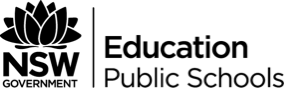 Duration - 10 weeks (40 indicative hours)This document references the Modern History Stage 6 Syllabus © 2017 NSW Education Standards Authority (NESA) for and on behalf of the Crown in right of the State of New South Wales.Unit descriptionStudents investigate the Age of Imperialism and its role in the shaping of the modern world. The Historical concepts and skills content is to be integrated as appropriate.Focus questionsIdentify and outline the changing motives and characteristics of European imperialism.Where did imperialism occur?What were the key ideas of the imperial age?To what extent was the Belgian Congo impacted by imperialism?Compare and contrast the perspectives of the Congolese and Australian Aboriginals in response to the imperial presence focusing on resistance and resilience. To what extent did the nature and characteristics of imperialism affect the world?How has imperialism had an impact on the modern world?OutcomesA student:MH11-1 describes the nature of continuity and change in the modern worldMH11-2 proposes ideas about the varying causes and effects of events and developmentsMH11-3 analyses the role of historical features, individuals, groups and ideas in shaping the pastMH11-4 accounts for the different perspectives of individuals and groupsMH11-5 examines the significance of historical features, people, ideas, movements, events and developments of the modern worldMH11-6 analyses and interprets different types of sources for evidence to support an historical account or argumentMH11-7 discusses and evaluates differing interpretations and representations of the pastMH11-8 plans and conducts historical investigations and presents reasoned conclusions, using relevant evidence from a range of sourcesMH11-9 communicates historical understanding, using historical knowledge, concepts and terms, in appropriate and well-structured formsRelated Life Skills outcomes – MHLS6-1, MHLS6-2, MHLS6-3, MHLS6-4, MHLS6-5, MHLS6-6, MHLS6-7, MHLS6-8, MHLS6-9, MHLS6-10, MHLS6-11Historical concepts and skillsAnalysis and use of sourcesAnalyse sources to identify and account for the different perspectives of individuals and groups in the past (ACHMH010)Analyse and synthesise evidence from different types of sources to develop reasoned claims (ACHMH008)Historical interpretationForm judgements about historical significance, recognising that significance may be attributed for different purposesIdentify and analyse the varying causes and effects of events and developments in order to construct historical arguments ( ACHMH001) Historical investigation and researchUse evidence from a range of sources to inform investigation and research (ACHMH005)Acknowledge sources appropriately (ACHMH015) Explanation and communication Develop texts, particularly historical accounts and arguments, supported by relevant evidence from sources (ACHMH013) Communicate historical understanding, using historical knowledge, concepts and terms, in forms appropriate to purpose and audience (ACHMH014) AssessmentFormative and Summative forms of assessment are explored throughout this ‘Age of Imperialism’ program. Students create a website about a chosen African nation that provides an evaluation of the country pre, during and post imperialism. Additional student assessment can be found in the “evidence of learning” section of the unit content table below. ResourcesAge of Imperialism in Africa18th Century World MapGalbraith, J K 1977 Television Program Excerpt ‘Lenin and Imperialism’ Published on Aug 1, 2014History of the Belgian CongoImperialism: Crash Course in World History #35Interactive Maps Year by YearInteractive MapKipling, R 1899 ‘The White Man’s Burden’Macat History Analysis 2015 ‘An Introduction to John A Hobson’s Imperialism’Missionaries and the Spread of Christianity across the WorldPolitical Cartoons (Google Images) – ‘Devilfish in Egyptian Waters’; ‘British Grab Bag’; ‘The African Cake’ ‘Imperialism’ on SlidePlayer (Alice F. Short)Reese, C 2004Reese, C 2004 ‘Kipling’s Back’Said, E 2003Scramble for Africa JPEG “Slavery and the Scramble for Africa”Social Darwinism QuizletThe British EmpireThe Inquiry ProcessThe Naval Race 1906 to 1914The Rise of NationalismThe Unification of GermanyThe Unification of Germany videoThe White Man’s Burden Three Close Reads Big HistoryTrove – map of European Imperialism in Africa Webb, K 2014 Age of Imperialism, Nelson Cengage Learning, South MelbourneResources for the Belgian Congo case studyColonialism in the Congo – conquest, conflict, and commerceL. Perry Curtis, Nancy Jacobs, Peter Uvin, Henry Leir, Paul Cunningham.The Watson Institute for International Studies Brown UniversityBelgian colonial education policyBelgium’s imperialist rape of AfricaInteractive World History Atlas since 3000 BCMaps of AfricaNew Congo uprising and massacres hidden by media and united nationsPhotographsMeet King Leopold II of BelgiumMonarch ProfileThe dark side of globalisationSource WorkWorksheetsSource 1.0Source 1.1Source 1.2Source 1.3Statistics and Demographic InformationTimeline InformationReflection and evaluationOutcomes/contentTeaching and learningEvidence of learningStudents investigate:the historical context, including:the changing motives and characteristics of European imperialism – 18th century to the early 20th century, e.g. trading empires (East Indies)the ‘Scramble for Africa’ and its division by the imperial powers (ACHMH041, ACHMH042, ACHMH044)Focus question 1 – identify and outline the changing motives and characteristics of European imperialism.Before starting this unit of work, you will need to:Ascertain what students already know about The Age of Imperialism (teacher questioning, KWL chart, etc.)Develop a working understanding of the term imperialism and new imperialism - identify the differences.Check students’ knowledge of dates and centuries e.g. 18th C is the 1700s.Have students develop a vocabulary page for this topic can will be added to throughout the unit when new terms/concepts are covered.Students examine a range of maps of Europe and the world from the 18th to the 20th Century.Using maps:Identify who the major powers were.Describe the size of each European power.Identify the range of languages spoken in Europe.Students then compare the map/s of Europe to the world map/s and then the maps of Africa. Students note down what they notice, what they know and what they wonder about the nature European imperialism. Discuss as a class.Using a jigsaw activity, the teacher breaks the class into small groups and assigns one European power to each group and provides them with a template. Each group then undertakes research (no more than one or two periods) to answer the following questions:Name and size of the European powerPolitical structure of the power (e.g. monarchy, republic)What country/ies did the power colonise?What reasons can you find that the power used to support its imperialTeacher note – this could include ideas such as: resources located in Africa, quest for economic power, military power, racism, etc.Berlin ConferenceStudents read the BBC History article about the Berlin Conference “Slavery and the Scramble Africa” and answer the question “How did the Berlin Conference play a role in the division of Africa”? - Students write two TEEL paragraphs to answer the question. Teacher may need to explicitly teach/revise the TEEL paragraph scaffold. This can be supplemented by listening to BBC4 In Our Time Podcast “The Berlin Conference” - students summarise the key points made by the historians interviewed.Learning adjustmentsTeacher provides scaffolds for tasks, strategically pair students for partner/group work, provide students with greater direction in research tasks, reduce the amount of writing.Students can:define the terms imperialism and new imperialism in their own wordscorrectly sequenced time using dates and centuriesidentify and describe the major powers during the imperial ageeffectively write TEEL paragraphs about the role of the Berlin Conferencemake an accurate summation of the key points made by the historiansnavigate maps to deduce information about the major powers during the age of imperialismStudents investigate:the nature of the Age of Imperialism, including:an overview of the extent of imperial expansion by 1914 in Africa, Asia and the Pacific (ACHMH043)Focus question 2 – where did Imperialism occur?View Crash Course in History #35: ImperialismVisual representationStudents colour code a map to show the extent of imperial expansion across the globe. Blank map provided. Students are required to research the major powers and the location of their colonies and create a colour-coded keySource study – ‘The Devilfish in Egyptian Waters’Students work in groups to analyse the source using the ‘OMCAPUR’ method (Origin; Motive; Content; Audience; Perspective; Usefulness; Reliability) and answer the following questions:Describe the image (what can you see?)What point of view is the cartoonist giving about Imperialism?Imperialist motivesStudents create a ‘fishbone’ diagram to map the principal motives for the imperialist drive: economic; investment; raw material; markets; migrationPrediction of effects of imperialism linked to the principal motives - class discussion and ideas added to fishbone diagramTheories of ImperialismJohn A Hobson; Vladimir LeninVideos ‘An Introduction to John A Hobson’s Imperialism’ ‘Lenin and Imperialism’ Students make a summary of the main points about the theories of imperialism from viewing the videosMotivations of Imperialism - Class Debate - compare the following statements:“Every empire seeks as its imperialistic mission not to plunder and control but to educate and liberate." (Edward Said, 2003)“The truth is that imperialism was never idealistic. It has always been driven by economic or strategic interests.” (Charley Reese, 2004)Learning adjustmentsColour coding; visual comparison - cut and paste table; video worksheets; glossary of terms; alternate questions; teacher provided notes; annotated samplesStudents can:correctly identify imperial expansion across the globe through research and developing a colour coded keycorrectly link major powers to corresponding colonies using the colour coded keyapply the OMCAPUR method to analyse a source by responding to each key focus wordrespond effectively to the short answer questions using the information identified in the OMCAPUR activitydevelop a fishbone diagram that maps principal imperialist motivescontribute to structured notes from class discussion that predicts the effects of imperialism linked to the motives - notes added to fishbone diagrameffectively write a summary of main points from videosrespond effectively and in detail to compare the motives of imperialism using the background research materialmake a judgement about the motives of imperialismStudents investigate:key ideas of the ‘imperial age’ including:nationalism, the glorification of ‘Empire’the concept of ‘social Darwinism’ and the ‘Christian mission’ (ACHMH044)Focus question 3 – what were the key ideas of the imperial age?Small group activity - devise definitions of the terms - Nationalism; Empire; Social Darwinism; Christian MissionNationalismDiscussion and notes - early forms of nationalism (liberal-democratic) to later ‘narrow creed of limited ends’ (‘The Rise of Nationalism in Europe’)Concepts of collective identity; shared cultureResearch and Table - the concept of a ‘nation’: symbols of nations (female); other symbols of nationalismUnification (Germany) - background/benefits - mind map; video ‘The Unification of Germany’Research - the development of a nation - select a country as a focus (this marks the beginning of the assessment)Comparison – British Nationalism vs European Nationalism mind map or tableShort essay – account for rising tension in the BalkansExtension – find out more about nationalist symbols in countries outside Europe. For one or two countries, collect examples of pictures, posters or music that are symbols of nationalism. How are these different from European examples?EmpireGlorification of Empire - power in songs and hymns Focus on Britain listen to songs and analyse lyricsHistorical fiction – the novels of Rudyard Kipling extracts from novels analysis of contentEuropean Colonial Empires 1492-2008 – video animationOnline quiz/video ‘The British Empire’ (Let’s have fun with English)Social DarwinismArticle reading ‘Social Darwinism’ comprehension questionsSocial Darwinism ‘quizlet’Essay question – how was Social Darwinism used to justify Imperialism in the late 19th and early 20th century?Critical thinking –‘Turn-Talk-Write’ activity (Social Darwinism and Imperialism) - answer the question Imagine that you wanted to take something that did not belong to you, specifically from someone who is not as strong as you. How could you use the concept of Social Darwinism to justify your actions?Rudyard Kipling’s ‘The White Man’s Burden’ – source study OMCAPUR methodThe ‘Christian Mission’Imperialism questions – ‘Agree or Disagree’ develop statements and students place themselves on the continuum - class discussionVideos – ‘Missionaries and the Spread of Christianity Across the World’; ‘History of the Belgian Congo’ class generated notes or mind mapPhoto essay – students create a photo essay that depicts ‘The Age of Imperialism and the Christian Missionaries’Research and written response (‘The Age of Imperialism’, Ken Webb) How successful were the late 19th Century imperialists in spreading Christianity across the globe? What non-religious impact did the work of missionaries have on those areas that were colonised?Learning adjustmentsmatching activity; cloze activity; picture dictionary; writing scaffold; video worksheet; photo essay; storyboard; retelling; linking lyrics/extracts to images; illustrated texts; multimedia presentation; modelling and guided practiceStudents can:accurately define the key termsdiscuss ideas and contribute to structured notescomplete research to fill in a table with relevant informationshow evidence of learning through completing an assessment taskwrite an essay that is well-structured and contains relevant informationlocate, select and organise source material for a particular purposeidentify key ideas from source materialaccurately respond to quiz questionsaccurately respond to comprehension questionswork independently and in groups to explore ideas and justify their opinionseffectively analyse a source using the OMCAPUR methodmake decisions to show agreement or disagreement on an issue or idea and justify this decision with evidenceStudents investigate:One case study of imperialism, to be chosen from the Belgian Congo, Rwanda, South Africa, New Zealand, Malaya, Canada, Australia (ACHMH045) Focus question 4 – to what extent was the Belgian Congo impacted by Imperialism?Students engage in historical enquiry focusing on the following topic areas:Student write a short overview of the topic – who, what, where, why and whenStudents compare old and new maps of Africa. Locate the Belgian Congo, measure its dimensions, research its population and natural features. Students determine how they can visually represent this information.Students create a timeline of the Belgian Congo that is annotated by key events, people and dates.Student then go deeper in their inquiry into the Belgian Congo by researching the big picture - ascertaining what transpired in there between 1870 and 1960.Students document the abuse of the indigenous population by creating a photo essay.Students conduct research into the statistics and demographics of the Belgian Congo, examining the nature of agricultural production. What were the resources? What was being produced? Why was this of value?Students undertake a source study of the nature of the Belgian Congo. Teacher will need to collate a range of sources that can be explored.Students negotiate with their teacher how they can demonstrate their learning to answer the inquiry question.Students can:write an accurate overview of the topicproduce information about the size of the Belgian Congo and the nature of its resourcesaccurately produce a timeline of the key events, people and datesarticulate the major developments in the Congo between 1870-1969collect a range of photos that show the impact of the Belgian presence on the Congolesearticulate what natural resources were in the Congo and why this was of valueanswer the set inquiry questionStudents investigate:the ways in which Indigenous groups responded to the imperial presence, including resistance and resilience(ACHMH045)Focus question 5 – compare and contrast the perspectives of the Congolese and Australian Aboriginals in response to the imperial presence focusing on resistance and resilience. Students create two annotated timelines that contrast the major developments in European imperialism in Belgium and Australia on one side and then on the other side show the effect these developments had on the indigenous group/s, including information about what resistance took place at each step.Students compare their two annotated timelines to write a short essay 1-2 pages that compares and contrast the perspectives of both indigenous groups in response to imperialism. Teacher may need to use a modelled, guided, independent literacy strategy to explicitly teach the format of an essay. Learning adjustmentsStudents are provided with a list of resources to be used in their research. Teacher provides students with an essay scaffold to assist in the writing task. Teacher needs to provide their own essay scaffold. Students can:accurately sequence events on a timelinemap the major developments of European imperialism in Australia and Belgiumshow how the developments had impacts on the indigenous group/soutline any resistance that took place at each stagewrite in the correct formatStudents investigate:the significance of imperialism in this period and beyond, including:the spread and influence of Christianitythe expansion of world trade and capitalismthe growth of imperial rivalry and militarism (ACHMH046)Focus question 6 – to what extent did the nature and characteristics of imperialism affect the world?Teacher models the Big History reading protocol “Three Close Reads”.Students read pages 45-46 of “World Trade Report 2013: B Trends in International Trade”, looking for reasons for the expansion of global trade. The first reading designed to capture the gist of the information, the second reading is conducted at an informational level and the third reading designed to support student to “think bigger”.After the reading and discussing the information, students complete a graphic organiser  (complex Venn Diagram or Matrix Data Chart) that focuses on the factors that promoted the first age of globalisation, i.e. railways, waterways, steam power. For each factor, students make summary notes that about the cause and effect on world trade of each factor.Who benefits/loses out from the growing economy? Teacher introduces a range of sources that introduces some perspectives of the concept of capitalism, e.g. Pyramid of Capitalist System and From the Depths. Students use OMCAPUR (Origin, Motive, Content, Audience, Perspective, Usefulness and Reliability) to analyse each source and describe what each source is saying about capitalism. Students then find a definition of capitalism using a textbook, dictionary or online source.Group work – students break into small groups. The teacher allocates each group either the social group from the 20th Century e.g. working class, upper class, monarchy, native peoples, etc. Students undertake the historical inquiry process from achistory.com to ascertain the effects of capitalism on each group and then use a fishbone diagram to look at the factors that contributed to each effect. Students report back to the class and share resources.Imperial rivalry and militarismNationalism“Nationalism: sense of a national identity developed from belonging to a group sharing common cultural, linguistic and historical ties, and the desire to work with others to achieve common goals related to these, at times regardless of how this might affect other countries.” (Retrospecitve, p. 191.)Alliance SystemStudents examine a map of the alliance systems that existed on the eve of the First World War. Students divide the respective countries into the Triple Entente and the Triple Alliance. Students research the background to the alliance systems finding out information who was involved, when they became involved and why they became involved in the alliance systems.Following the research conducted on the alliance system, students look at the Anglo-German Naval Race as an example of imperial rivalries. To start discussion, students examine the historical source “The Marine Painters of England and Germany” cartoon and examine it to find out – who is involved (Uncle Edward and William), what are their aims/intentions and what the cartoon represents about European rivalries.Students research statistical information about the Anglo-German Naval Race (e.g. C N Trueman "The Naval Race 1906 To 1914") and graph the number of dreadnoughts and dreadnought battle cruises each country had up to the eve of the First World War.Students then answer the questions Outline the naval strength of Germany and EnglandWhat does this tell us about the ambition of each country?What implications could this have had for the balance of power in Europe? Learning adjustmentsTeacher can use explicit literacy strategies to support students’ reading such as the Super6. It may be appropriate for some students to complete this section orally rather than in written form.Students can:effectively complete a graphic organisereffectively analyses sources using OMCAPURcan define the term capitalismconstruct an accurate fishbone diagram in their groupidentify and outline the nature of the alliance systemconstruct accurate graphsanswer questions accuratelyStudents investigate:the nature and legacy of imperialism and its influence on modernityFocus question 7 – how has imperialism had an impact on the modern world?This section of learning forms part of the summative assessment task for this unit.Students are to create a website that traces the development of one modern African nation.In the task students are to:Choose one modern African nation to researchUse the historical inquiry process that was taught earlier in the unit to:Research the nature of the country before imperialismResearch the nature of the country during the imperial ageResearch how the age of imperialism has influenced the country to become how it is todayAnswer the question “evaluate the legacy (good or bad) of imperialism on your chosen country”.Students are to consider the following factors in their research:Ethnic make upLanguages spokenIndustry/economic characteristics of the countryReligionNature of societyNature of governmentStudents create a website to present their findings to this inquiry process using sites such as weebly.comStudent can:Produce a well-designed website using a program such a weebly.comUndertake historical research using a range of sources.Accurately depict the nature of their chosen country pre-, during and post imperialism.Think critically to evaluate the legacy of imperialism.